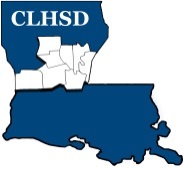 Central Louisiana Human Services DistrictBoard Meeting Agenda April 1, 2021Call to Order/QuorumPrayer/PledgeRead and Approve April 2021 Meeting Agenda Solicit Public Comment RequestsApproval of MinutesMarch 2021 Board Meeting MinutesDistrict ReportsFinancial Report  H1ED Monthly Report H2/H2a  Policy Reviews Executive LimitsII. H. Compensation and Benefits  -H3II. K. Community Relationships  - H4Board BusinessBoard Development/Training Save Cenla – Applied Suicide Intervention – Angie and Andy Dixon and the Extra Mile, Martha Powell  Tier 2.1 – Covering Calendar Year 2020 due by May 15th Annual Ethics Training Board Resolution – New Resolution listing Rebecca Craig as Executive Director effective May 7, 2020. Next Month Annually Ethics training & tier 2.1 to be completed by the May meeting  Board Member Self -Assessment distributedII.F. Emergency ED Succession (procedure)  Training Topic – District Advisory Council  Presentation Questions/Comments As SolicitedAnnouncementsNext meeting is May 6, 2021Adjourn